БІЛОЦЕРКІВСЬКА МІСЬКА РАДА	КИЇВСЬКОЇ ОБЛАСТІ	Р І Ш Е Н Н Я
 від 15 грудня 2020 року                                                                        № 12-03-VIIІ
		Про внесення змін до загальної структури і штатної чисельності апарату Білоцерківської міської ради та її виконавчих органів                     Керуючись пунктом 5 частини першої статті 26, пунктом 6 частини четвертої  статті 42, статтею 59  Закону України “Про місцеве самоврядування в Україні”,  міська рада вирішила:1. Внести зміни до загальної структури і штатної чисельності апарату Білоцерківської міської ради та її виконавчих органів:              1.1. Ввести  додатково в штатну чисельність апарату Білоцерківської міської ради посаду першого заступника  міського голови – 1 штатна одиниця, заступника міського голови  - 1 штатна одиниця.                 1.2. Ввести  додатково в штатну чисельність апарату Білоцерківської міської ради посаду староста – 8 штатних одиниць.          2. Затвердити  загальну чисельність апарату ради  та її виконавчих органів у кількості   434  штатні одиниці.         3. Внести зміни  до рішення Білоцерківської міської ради від 27 червня  2019 року № 3989-73-VIІ “Про внесення змін до загальної структури і штатної чисельності апарату Білоцерківської міської ради та її виконавчих органів”,  виклавши додаток до рішення у новій редакції з урахуванням змін (згідно додатку).         4. Виконавчому комітету міської ради:        4.1. Затвердити штатні розписи апарату ради та її виконавчих органів в межах затвердженої чисельності.        4.2. Вносити зміни у штатні розписи апарату ради та її виконавчих органів в межах затвердженої чисельності.5.Контроль за виконанням цього рішення покласти на постійну комісію Білоцерківської міської ради з питань дотримання прав людини, законності, оборонної роботи, запобігання корупції, з питань децентралізації,  сприяння депутатській діяльності, етики та регламенту.Міський голова 						Геннадій ДИКИЙДодаток до рішення міської ради                                                     від 15 грудня 2020 року № 12-03-VIIІСТРУКТУРАі штатна чисельність апарату Білоцерківської міської радита її виконавчих органів .Секретар міської ради                                                                                 Дмитро КИРИШУН   Назва  відділів, управлінь та посадЧисельність1231. Апарат міської ради та виконавчого комітету1. Апарат міської ради та виконавчого комітету1. Апарат міської ради та виконавчого комітету1.1.Міський голова11.2.Секретар міської ради	11.3.Перший заступник міського голови 11.4.Заступник міського голови 	61.5.Керуючий справами виконавчого комітету11.6.Староста 81.1.Радник міського голови22. Департаменти міської ради2. Департаменти міської ради2. Департаменти міської ради2.1.Департамент житлово-комунального господарства443. Управління міської ради3. Управління міської ради3. Управління міської ради3.1.Управління адміністративних послуг433.2.Управління економіки143.3.Управління з питань надзвичайних ситуацій та цивільного захисту населення103.4.Управління комунальної власності та концесії10,53.5.Управління містобудування та архітектури203.6.Управління освіти і науки163.7.Управління охорони здоров’я173.8.Управління соціального захисту населення 88,753.9.Управління самоврядного контролю63.10.Управління регулювання земельних відносин83.11.Міське фінансове управління 21,753.12.Управління з питань молоді та спорту 143.13.Управління  капітального будівництва153.14.Юридичне управління104. Відділи міської ради4. Відділи міської ради4. Відділи міської ради4.1.Загальний відділ виконавчого комітету 74.2.Відділ звернень громадян виконавчого комітету 24.3.Організаційний відділ 54.4.Відділ бухгалтерія виконавчого комітету 34.5.Відділ кадрової роботи та з питань служби в органах місцевого самоврядування і нагород		34.6.Архівний відділ24.7.Трудовий архів14.8.Відділ державного архітектурно-будівельного контролю 34.9.Відділ ведення Державного реєстру виборців54.10.Відділ культури і туризму64.11.Відділ з питань торгово-побутового обслуговування населення і громадського харчування54.12.Відділ інформаційних ресурсів та зв’язків з громадськістю44.13.Відділ інформаційно - комп’ютерного забезпечення роботи міської ради і виконавчого комітету34.14.Відділ оборонно-мобілізаційної роботи24.15.Відділ транспорту та зв'язку 34.16.Відділ енергоефективності 34.17.Господарський відділ104.18.Служба у справах дітей9Всього434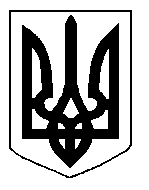 